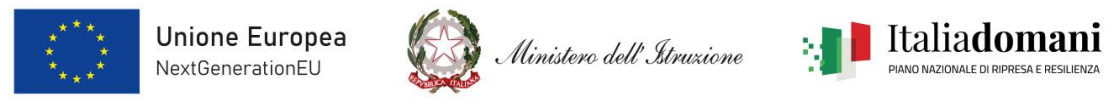 ALLEGATO B – PROPOSTA FORMATIVAAl dirigente dell’IC. “Italo Calvino”CataniaOggetto: Avviso pubblico prot. n. 17753 dell'8 giugno 2021 per la realizzazione di attività formative sull'insegnamento delle discipline STEAM nell'ambito del Piano nazionale per la scuola digitale. Avviso pubblico per la creazione di un albo di Enti, Fondazioni, Associazioni._l_ sottoscritt________________________________nat_ a __________________il ____________ residente a ______________________________prov._____ nazionalità______________________codice fiscale__________________________ nella qualità di legale rappresentante di______________________________________________________________________________ Al fine della valutazione della candidatura propone quanto segue:Titolo della proposta formativaPresentazione della proposta (max 1000 battute)Descrizione proposta (contenuti, obiettivi, metodologie, ecc.) – max 100 battuteRisultati attesi (cosa impareranno i corsisti) – max 500 battuteMateriali che saranno forniti ai corsisti – max 500 battuteDurata in ore Destinataritipologia di erogazione (specificare una o più modalità)blendedin presenzamooconlineDigicompedu (descrivere il livello di riferimento)Proposta di programma (contenuti incontri, date, orario)Lì,                                                                                                          Firma